         Birimimizde …………………………………..adına tanımlı olarak kullanılmakta olan ………………………….. mac adresli ……………………model………………..dahilili IP telefonu ……………..tarihinden itibaren kullanmaya başladım. Gerekli tanımlamaların adıma yapılması hususunda;          Gereğini bilgilerinize arz ederim……/……/…….UNVAN AD SOYAD                                                                                                                 İMZAİletişim No: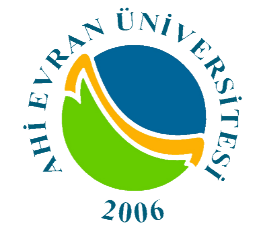 İSİM DEĞİŞİKLİKİ TALEP FORMUİSİM DEĞİŞİKLİKİ TALEP FORMUİSİM DEĞİŞİKLİKİ TALEP FORMUİSİM DEĞİŞİKLİKİ TALEP FORMUİSİM DEĞİŞİKLİKİ TALEP FORMU